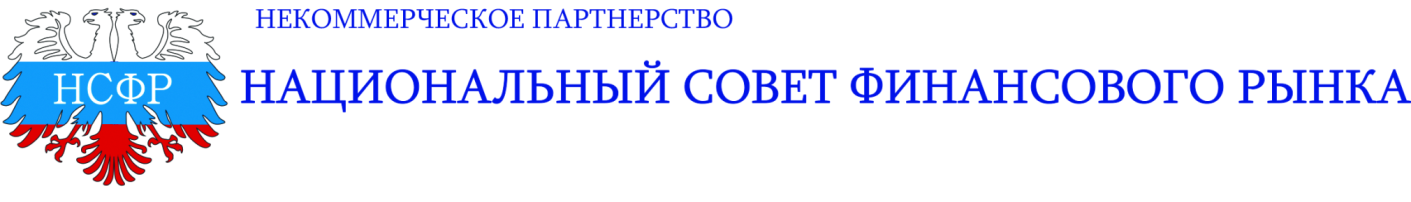 РЕКОМЕНДАЦИИ к организации, построению и функционированию «Китайских стен» в целях  обращения со служебной информацией и предотвращения ее неправомерного использованияНастоящие Рекомендации содержат комплекс мер, направленных на предотвращение неправомерного использования информации третьих лиц, механизмы защиты которой в настоящее время не обеспечены в Федеральном законе от 27.07.2010 № 224-ФЗ «О противодействии неправомерному использованию инсайдерской информации и манипулированию рынком и о внесении изменений в отдельные законодательные акты Российской Федерации».Настоящие Рекомендации не являются нормативным документом и их положения, могут быть использованы организациями при разработке внутренних документов по своему усмотрению и с учетом особенностей их корпоративной структуры.1. Общие положения.Настоящие Рекомендации содержат общие принципы построения «Китайской стены», меры по обеспечению функционирования «Китайской стены», порядок пересечения «Китайской стены» и порядок приобретения работником статуса «над стеной».Действие настоящих Рекомендаций может распространяться на всех работников, подразделения, филиалы и представительства Финансовой организации.Для целей настоящих Рекомендаций используются следующие термины и сокращения:Финансовая организация – организация, указанная в пункте 3 - 5 статьи 4 Федерального закона от 27.07.2010 № 224-ФЗ «О противодействии неправомерному использованию инсайдерской информации и манипулированию рынком и о внесении изменений в отдельные законодательные акты Российской Федерации».Служебная информация (СИ) – информация третьих лиц, которая не была распространена неограниченному кругу лиц, но распространение которой может оказать существенное влияние на цены обращающихся на организованных торгах финансовых инструментов указанных третьих лиц (термин применим в контексте данных Рекомендаций).Ответственное должностное лицо (ОДЛ) – должностное лицо (руководитель структурного подразделения) Финансовой организации, в обязанности которого входит осуществление контроля в целях выполнения данных Рекомендаций. Указанные обязанности могут быть частью обязанностей должностного лица, ответственного за осуществление внутреннего контроля в целях противодействия неправомерному использованию инсайдерской информации и манипулированию рынком в соответствии с требованиями Федерального закона от 27.07.2010 № 224-ФЗ «О противодействии неправомерному использованию инсайдерской информации и манипулированию рынком и о внесении изменений в отдельные законодательные акты Российской Федерации» и принятых в соответствии с ним нормативных правовых актов.«Китайская стена» — информационный барьер, устанавливаемый между публичной и непубличной сторонами в Финансовой организации, реализующийся посредством внутрикорпоративных организационных мероприятий, а также иных мер по усмотрению ОДЛ.Служебная необходимость – потребность работника в совершении юридических и (или) фактических действий для выполнения им своих должностных обязанностей.Публичная сторона – характеристика работников Финансовой организации, у которых доступ к СИ ограничен в силу служебных обязанностей.Публичное подразделение – подразделение Финансовой организации, работники которого ограничены в доступе к СИ (например, брокерское и дилерское подразделения, депозитарий (за исключением работников, участвующих в реализации программ депозитарных расписок), розничные подразделения).Непубличная сторона – характеристика работников Финансовой организации, которые в силу своих служебных обязанностей имеют доступ к СИ.Непубличное подразделение – подразделение Финансовой организации, работники которого в силу своих служебных обязанностей имеют доступ к СИ (например, юридическое, инвестиционно-банковское и корпоративно-кредитное и другие подразделения).Работники со статусом «над стеной» - работники (Публичная сторона), которые вправе получить постоянный доступ к СИ без соблюдения порядка пересечения «Китайской стены».Пересечение «Китайской стены» - временное получение доступа к СИ работником публичной стороны в установленном порядке.2. Цели и задачи настоящих Рекомендаций.2.1. Настоящие Рекомендации приняты в целях:2.1.1. Предотвращения неправомерного использования СИ;2.1.2. Недопущения несанкционированной передачи СИ в подразделениях Финансовой организации;2.1.3. Обеспечения беспрепятственного осуществления подразделениями Финансовой организации деятельности как в интересах клиентов, так и в интересах самой Финансовой организации.2.2. Задачами настоящих Рекомендаций являются:2.2.1. Регламентация правил обращения СИ;2.2.2. Обеспечение функционирования «Китайской стены»;2.2.3. Регламентация порядка пересечения «Китайской стены»;2.2.4. Регламентация порядка приобретения работником статуса «над стеной».3. Основные правила обращения СИ.3.1. Финансовой организации рекомендуется использовать свои информационные системы, осуществлять меры контроля и регламентировать внутренние процедуры для обеспечения настоящих Рекомендаций, в том числе при установлении «Китайской стены», категоризации работников Финансовой организации на работников публичной стороны, непубличной стороны и имеющих статус «над стеной» (положение относительно «Китайской стены»).3.2. Финансовая организация должна обеспечить использование СИ работниками Финансовой организации исключительно в тех целях, для которых СИ была передана, и предотвратить злоупотребления в связи с получением доступа к такой информации.3.3. В установленном Финансовой организацией порядке должны быть определены публичные и непубличные подразделения. В некоторых подразделениях Финансовой организации допускается одновременное существование групп работников публичной и непубличной стороны. Порядок определения подразделений на публичные и непубличные устанавливается Финансовой организацией самостоятельно.В отдельных случаях ОДЛ вправе самостоятельно определять статус «публичное подразделение», «непубличное подразделение» и «над стеной», когда этого требует специфика деятельности отдельного подразделения или наличие доступа к СИ.3.4. Работники непубличной стороны в целях настоящих Рекомендаций уведомляются Финансовой организацией о приобретении ими, а также об утрате своего статуса, распространяющихся на них в этой связи ограничениях и запретах в порядке, установленном Финансовой организацией. Финансовая организация самостоятельно выбирает любой доступный способ уведомления работников.3.5. В ограниченном числе случаев работники публичной стороны, осуществляющие управленческие и контрольные функции, отвечающие установленным требованиям, приобретают статус «над стеной» в порядке, установленном пунктом 6 настоящих Рекомендаций.3.6. Работники Финансовой организации в целях настоящих Рекомендаций должны:3.6.1. Знать свое положение относительно «Китайской стены»; 3.6.2. Знать о своем доступе к СИ;3.6.3. Руководствоваться внутренними правилами и документами Финансовой организации, регламентирующими вопросы защиты СИ.3.7. Вопросы, касающиеся доступа к СИ, положения относительно «Китайской стены», правах и обязанностях работников, имеющихся ограничения и запретах, направляются ОДЛ.3.8. Любой работник Финансовой организации, независимо от того, каким образом он получил доступ к СИ, в случае принятия решения о передаче СИ другому работнику Финансовой организации, должен определить целесообразность такой передачи. В случае наличия любых сомнений в целесообразности передачи СИ работник должен предварительно обратиться к ОДЛ.3.9. Для случаев пересечения «Китайской стены» передача СИ работнику публичной стороны, имеющему обоснованную служебную необходимость в получении такой информации, должна:3.9.1. Соответствовать требованиям, предъявляемым законодательством Российской Федерации, и осуществляться в порядке, установленном настоящими Рекомендациями;3.9.2. Ограничиваться объемом, необходимым получателю для участия в конкретной сделке или оказании услуг клиенту или для содействия в связи с ними;3.9.3. Осуществляться при соблюдении положений действующих договоров, заключенных между Финансовой организацией и клиентом/контрагентом;3.9.4. Отвечать интересам клиента/контрагента.3.10. В случае получения доступа к СИ работником публичной стороны из любого источника соответствующий работник Финансовой организации обязан незамедлительно уведомить ОДЛ для принятия последующих ограничительных мер в целях перенесения работника на непубличную сторону. Данное требование не распространяется для случаев, установленных пунктом 3.7 настоящих Рекомендаций.3.11. Обязательства Финансовой организации, связанные с обращением СИ, могут носить длящийся характер и не прекращаться после завершения сделки, за исключением следующих обстоятельств: 3.11.1. Полученная СИ теряет служебный характер после распространения ее неограниченному кругу лиц, либо она становится общедоступной, либо устаревает;3.11.2. В связи с наступлением юридических фактов, которые, согласно условиям договора с клиентом/контрагентом (например, договора о конфиденциальности, неразглашении информации или инвестиционном мандате), либо по иным основаниям, означают прекращение соответствующих обязательств Финансовой организации.3.12. Неисполнение настоящих Рекомендаций, а также ненадлежащее обеспечение защиты СИ Финансовой организацией, может привести к следующим последствиям:3.12.1. Прекращение отношений с клиентом и потеря доходов;3.12.2. Предъявление исков к Финансовой организации;3.12.3.	Проведение проверок регулирующих органов, направление предписаний, применение мер ответственности, установленных действующим законодательством, приостановление или аннулирование лицензии Финансовой организации;3.12.4. Применение мер дисциплинарной, административной и уголовной ответственности в отношении работников Финансовой организации;3.12.5. Причинение ущерба деловой репутации Финансовой организации (в том числе повлекшее негативные последствия в рамках работы с клиентами).3.13. Работники Финансовой организации, а также лица, с которыми расторгнут трудовой договор, несут ответственность за ненадлежащее обращение с СИ, имевшее место в период действия трудового договора.3.14. ОДЛ предпринимает обоснованные и необходимые меры для информирования работников о возможных рисках и установленных требованиях, запретах и ограничениях (включая установленные настоящими Рекомендациями), в том числе работники Финансовой организации должны быть проинформированы о том, что:3.14.1. В результате получения СИ на соответствующего работника Финансовой организации (группу работников/подразделение) могут быть наложены ограничения, препятствующие участию в операциях не только с финансовыми инструментами, которых касается СИ, но и с другими финансовыми инструментами в случае, когда обладание СИ может предоставить преимущество в отношении финансовых инструментов других лиц.3.14.2. В результате непреднамеренного раскрытия СИ при ее обращении в Финансовой организации может быть ограничена возможность Финансовой организации продолжать любую работу с клиентом/контрагентом в связи с возникновением конфликта интересов и другими обстоятельствами.3.15.	При наличии у работника Финансовой организации оснований полагать, что произошло, могло произойти или произойдет нарушение настоящих Рекомендаций, необходимо незамедлительно уведомить об этом ОДЛ.3.16. В случае непреднамеренной передачи СИ работник Финансовой организации должен незамедлительно проинформировать ОДЛ.4. Меры по обеспечению функционирования «Китайской стены».4.1. Для обеспечения функционирования «Китайской стены» могут быть использованы следующие меры:4.1.1. Организация обучения работников Финансовой организации в целях повышения их осведомленности и понимания рисков, связанных с нарушением правил обращения с СИ (обучение);4.1.2. Использование физических и информационно-коммуникационных средств управления доступом для предотвращения доступа работников, не имеющих служебной необходимости, к определенным сферам деятельности и информационным ресурсам (физическое и информационное обособление);4.1.3. Установление недопустимости нахождения документов, содержащих СИ, в свободном доступе во время отсутствия работников на рабочем месте («принцип чистого стола»);4.1.4. Установление недопустимости передачи СИ между работниками без наличия обоснованной служебной необходимости или при несоблюдении настоящих Рекомендаций (принцип служебной необходимости);4.1.5. Ведение списка эмитентов (финансовых инструментов), в отношении которых получена СИ («Watch List»), и осуществление контроля за сделками работников Финансовой организации с такими финансовыми инструментами, а также наличие мер, направленных на управление конфликтом интересов. Доступ работников к «Watch List» должен быть ограничен. Ведение такого списка является мерой, способствующей повышению эффективности контрольных мероприятий и направленной на предотвращение нарушения правил обращения со СИ;4.1.6. Ведение списка эмитентов (финансовых инструментов), в отношении которых Финансовая организация имеет доступ к СИ на основании установленных договорных отношений в связи с ее участием в сделке («Restricted List»). Финансовой  организации рекомендуется обеспечивать доступ всех работников к «Restricted List». Ведение такого списка является мерой, направленной на предотвращение нарушения правил обращения со СИ путем ограничения (согласования) осуществления сделок работников с финансовыми инструментами таких эмитентов;4.1.7. Список «Watch List» и «Restricted List» составляется и актуализируется ОДЛ на основе информации, полученной от руководителя непубличного подразделения или уполномоченного им лица в течение одного рабочего дня после того как стало известно о факте получения доступа к СИ или установления договорных отношений в сделке, по которой Финансовой организации предоставляется доступ к СИ;4.1.8. Установление мер дисциплинарной ответственности за несоблюдение настоящих Рекомендаций и требований конфиденциальности (дисциплинарные санкции).5. Порядок пересечения «Китайской стены».5.1. Пересечение «Китайской стены» реализуется таким образом, чтобы исключить риск получения СИ или сведений о ее наличии другими работниками публичной стороны. В противном случае, при невозможности ограничения передачи СИ, пересекают «Китайскую стену» также и другие работники, которые получили доступ у указанной информации.5.2. Работники публичной стороны, пересекающие «Китайскую стену», должны быть уведомлены Финансовой организацией и понимать ограничения и последствия, установленные настоящими Рекомендациями.5.3. Работникам, получившим доступ к СИ в результате пересечения «Китайской стены», запрещается:5.3.1. Использовать СИ для осуществления операций с финансовыми инструментами, которых касается СИ, за свой счет или за счет третьего лица, за исключением совершения операций в рамках исполнения обязательства по покупке или продаже финансовых инструментов, срок исполнения которого наступил, если такое обязательство возникло в результате операции, совершенной до того, как лицу стала известна СИ;5.3.2. Раскрывать СИ любым другим лицам, за исключением лиц, пересекающих «Китайскую стену» в установленном настоящим пунктом порядке;5.3.3. Проводить или распространять исследование рынка (Research report) о третьих лицах, участвующих в сделке.5.4. Работникам публичной стороны, получившим доступ к СИ в результате пересечения «Китайской стены», разрешается осуществление операций с финансовыми инструментами, к которым относится СИ, только в следующих случаях:5.4.1. Скупка финансовых инструментов на рынке от имени клиента инвестиционно-банковского подразделения Финансовой организации с целью приобретения контроля и одновременного увеличения их цены до объявления о предложении о поглощении  (организация предложения); 5.4.2. Совершение операций с финансовыми инструментами в целях управления рисками, если бы такие торговые операции были предприняты в любом случае, независимо от рассматриваемой СИ.5.5. До совершения операций с финансовыми инструментами, к которым относится СИ, предусмотренных в пункте 5.4 настоящих Рекомендаций, работник публичной стороны, получивший доступ к СИ в результате пересечения «Китайской стены», обязан обратится к ОДЛ в установленном Финансовой организацией порядке, поскольку в определенных ситуациях могут действовать специфические требования или ограничения.5.6. Пересечение «Китайской стены» инициирует работник непубличной стороны (инициатор) (например, принимающий участие в подготовке сделки) путем направления запроса на согласование пересечения «Китайской стены» соответствующим работником публичной стороны следующим лицам:5.6.1. ОДЛ;5.6.2. Руководителю подразделения/организующей сделку группы, где работает инициатор;5.6.3. Руководителю подразделения, где работает соответствующий работник публичной стороны.5.7. Инициатором не может быть работник публичной стороны независимо от наличия у него статуса «над стеной» или пересечения «Китайской стены».5.8. В запросе на согласование пересечения «Китайской стены» в частности должны быть указаны:5.8.1. Информация о сделке, для участия в подготовке которой работник публичной стороны собирается пересечь «Китайскую стену»;5.8.2. ФИО и должность работника публичной стороны, который собирается пересечь «Китайскую стену»;5.8.3. Наименование третьего лица, СИ которого будет доступна работнику публичной стороны, который собирается пересечь «Китайскую стену»;5.8.4. Цель и обоснование служебной необходимости пересечения «Китайской стены» работником публичной стороны;5.8.5 Дата начала и предполагаемый срок, в течение которого соответствующий работник публичной стороны будет получать доступ к СИ в результате пересечения «Китайской стены».5.9. Момент направления запроса о пересечении «Китайской стены» должен быть выбран таким образом, чтобы минимизировать срок получения доступа к СИ в результате пересечения «Китайской стены» работником публичной стороны.5.10. Указанные в подпунктах 5.6.2 – 5.6.3 пункта 5.6 настоящих Рекомендаций лица обязаны направить ОДЛ способом, установленным Финансовой организацией (например, по корпоративной электронной почте), служебную записку о согласовании или об отказе в согласовании пересечения «Китайской стены» соответствующим работником публичной стороны.5.11. При соблюдении требований пунктов 5.6 – 5.9 настоящих Рекомендаций ОДЛ направляет уведомление способом, установленным Финансовой организацией (например, по корпоративной электронной почте),  о пересечении «Китайской стены» соответствующему работнику публичной стороны. Уведомление может содержать информацию, указанную в пункте 5.8. 5.12. Момент направления указанных в пункте 5.11 настоящих Рекомендаций документов является моментом пересечения «Китайской стены» соответствующим работником публичной стороны.5.13. Не рекомендуется в сведения, указанные в пункте 5.8, включать информацию о третьих лицах и другие сведения, касающиеся финансовых инструментов третьих лиц.5.14. Работникам подразделения/организующей сделку группы запрещается обращаться к работнику публичной стороны и раскрывать СИ до момента пересечения «Китайской стены».5.15. В зависимости от объема, структуры и функций подразделения, в котором работает работник публичной стороны, пересекающий «Китайскую стену», некоторые ограничения могут распространяться на данное подразделение в целях недопущения получения доступа к СИ или сведений о наличии доступа к СИ другими работниками.5.16. В целях предотвращения неправомерного нарушения режима «Китайских стен», в том числе в случае нахождения внутри публичного подразделения сотрудников, пересекших «Китайскую стену», ОДЛ совместно с руководителем непубличного подразделения вправе принять решение о наложения ограничений, в том числе на соответствующую группу работников/подразделение. Для принятия решения о наложении ограничений ОДЛ учитывает следующие обстоятельства:5. 16.1. Расположение рабочего места работника, пересекающего «Китайскую стену», в непосредственной близости к другим работникам Финансовой организации;5.16.2. Численность работников Финансовой организации в составе соответствующего подразделения и их функции;5.16.3. Достаточность доступа к сведениям о факте пересечения «Китайской стены» работником Финансовой организации для их использования в неправомерных целях (например, возможность сделать вывод о виде и характере сделки с третьим лицом);5.16.4. Доступ работника, пересекающего «Китайскую стену», в иные помещения Финансовой организации;5.16.5. Осуществление операций с финансовыми инструментами в интересах Финансовой организации в подразделении, в котором работает работник, пересекающий «Китайскую стену»;5.16.6. Наличие обязательств поддержания рынка (Market maker).5.17. Решение о наложении ограничений принимается в письменной форме.5.18. До момента пересечения «Китайской стены» соответствующий работник публичной стороны может непреднамеренно получить СИ (непреднамеренное пересечение «Китайской стены»). Непреднамеренное пересечение «Китайской стены» возможно, если:5.18.1. Работник публичной стороны обращается к другому работнику Финансовой организации или третьему лицу в связи с возможностью, которая может привести к потенциальной инвестиционно-банковской операции или сделке на рынках капитала;5.18.2. Третье лицо обращается к работнику публичной стороны в связи с возможностью, которая может привести к потенциальной инвестиционно-банковской операции или сделке на рынках капитала;5.18.3. Третье лицо предоставляет работнику Финансовой организации СИ до официального объявления о сделке;5.18.4. СИ поступает от государственного служащего или работника;5.18.5. Работник публичной стороны получает СИ случайным или несанкционированным образом.5.19. В случае непреднамеренного пересечения «Китайской стены» работник публичной стороны незамедлительно должен уведомить об этом ОДЛ.5.20. При уведомлении о случае непреднамеренного пересечения «Китайской стены» ОДЛ вправе принять решение о наложении ограничений. 5.21. Пересечение «Китайской стены» работником публичной стороны прекращается в следующих случаях:5.21.1. СИ становится общеизвестной (распространена или предоставлена неограниченному кругу лиц);5.21.2. Сделка, к которой относится СИ, прекращена и об этом сделано публичное объявление;5.21.3. Уведомление о прекращении пересечения «Китайской стены» направляется ОДЛ соответствующему работнику публичной стороны способом, установленным Финансовой организацией (например, по корпоративной электронной почте). 5.22. В случае прекращения пересечения «Китайской стены» ОДЛ принимает решение о том, обладает ли соответствующий работник публичной стороны СИ, и должен ли он и в дальнейшем соблюдать установленные ограничения.5.23. В случае принятия решения о прекращении действия установленных ограничений ОДЛ обязано направить служебную записку о прекращении пересечения «Китайской стены» соответствующему работнику публичной стороны, а также указанным в подпунктах 5.6.2 – 5.6.3 пункта 5.6 настоящих Рекомендаций лицам и инициатору способом, установленным Финансовой организацией (например, по корпоративной электронной почте).5.24. Момент направления указанных в пункте 5.23 настоящих Рекомендаций документов является моментом прекращения пересечения «Китайской стены» соответствующим работником публичной стороны.5.25. ОДЛ ведет список работников Финансовой организации, имеющих доступ к СИ, включая работников непубличной стороны и работников, пересекающих «Китайскую стену», в том числе включая сведения о инициаторах и лицах, указанных в подпунктах 5.6.2 – 5.6.3 пункта 5.6 настоящих Рекомендаций, направивших согласование на пересечение «Китайской стены».5.26. Обязанности по хранению копий уведомлений о пересечении «Китайской стены», служебных записок о пересечении «Китайской стены» и о прекращении пересечения «Китайской стены» возлагаются на ОДЛ.6. Порядок приобретения статуса «над стеной».6.1. Для приобретения статуса «над стеной» работник Финансовой организации должен одновременно соответствовать требованиям, установленным пунктами 6.2 и 6.3 настоящих Рекомендаций.6.2. Работник регулярно или на постоянной основе сталкивается с обоснованной служебной необходимостью получения СИ (например, руководители структурных подразделений, осуществляющих контролирующие или юридические функции, функции управления кредитным риском, а также члены рабочих органов (комиссий и комитетов), на которых обсуждается или принимается решение об участии Финансовой организации в сделке, в отношении которой имеется СИ).6.3. Работник имеет полномочия по осуществлению руководящей функции, которые не включают:6.3.1. Обязанность текущего руководства продажами продуктов, связанных с финансовыми инструментами;6.3.2. Обязанность выполнения текущих торговых операций (при этом разрешается осуществление торговых операций по управлению портфелем обобщенных индексов или биржевых индексных фондов);6.3.3.	Выполнение публикуемых аналитических исследований;6.3.4.	Выполнение функций основного контактного лица в отношении клиента; 6.3.5.	Наличие условия о привязки личного вознаграждения к прибыли и убытку по конкретным сделкам или торговым портфелям;6.3.6.	Выполнение трудовой функции преимущественно из физически изолированного места (например, офиса, отделенного от торгового зала).6.4. ОДЛ обязано:6.4.1. Определять список работников Финансовой организации для их отнесения в установленном порядке к работникам со статусом «над стеной»;6.4.2. Согласовывать указанный в подпункте 6.4.1 настоящего пункта список с коллегиальным исполнительным органом Финансовой организации, либо иным уполномоченным органом управления. При этом Финансовая организация самостоятельно определяет способ согласования списка;6.4.3. На постоянной основе вести учет работников со статусом «над стеной» и не реже двух раз в течение года обновлять сведения о работниках со статусом «над стеной», в том числе на предмет соответствия требованиям, установленным пунктами 6.2 и 6.3 настоящих Рекомендаций.6.5. Инициировать приобретение работником публичной стороны статуса «над стеной» вправе публичное подразделение путем направления уведомления ОДЛ, в котором указываются следующие сведения:6.5.1. О работнике публичной стороны и его квалификации;6.5.2. О соответствии работника публичной стороны требованиям, установленным пунктами 6.2 и 6.3 настоящих Рекомендаций;6.5.3. О причинах, которые послужили основанием для направления такого уведомления;6.5.4. О видах СИ, которые могут быть переданы работнику публичной стороны;6.5.5. Об ограничениях на получение информации работником публичной стороны, в случае приобретения им статуса «над стеной».6.6. По результатам рассмотрения уведомления, предусмотренного пунктом 6.5 настоящих Рекомендаций, ОДЛ вправе принять решение о предоставлении статуса «над стеной» соответствующему работнику публичной стороны.6.7. Работники, получившие статус «над стеной», должны быть проинформированы об этом способом, установленным Финансовой организацией.6.8. Работник публичной стороны приобретает статус «над стеной» в момент исполнения требования, установленного пунктом 6.7 настоящих Рекомендаций.6.9. Работник со статусом «над стеной» вправе:6.9.1. При наличии обоснованной служебной необходимости получить СИ без пересечения «Китайской стены»;6.9.2. Требовать отчета от публичных и непубличных подразделений в соответствии с его руководящими полномочиями;6.9.3. Согласовывать в установленном порядке пересечение «Китайских стен» работниками Финансовой организации, находящимися в его подчинении;6.10. Финансовая организация обязана предпринимать меры для ограничения доступа к СИ работником со статусом «над стеной» без обоснованной служебной необходимости и в отсутствие установленных полномочий.6.11. Допускается передача СИ работнику со статусом «над стеной» без соблюдения требования пункта 6.10 настоящих Рекомендаций только при наличии согласования ОДЛ, полученного в письменной форме.6.12. С момента приобретения работником статуса «над стеной» действуют следующие дополнительные и постоянные условия и ограничения:6.12.1. Запрет совершать операции с финансовыми инструментами, к которым относится СИ (в том числе личные операции), без согласования с ОДЛ или любым образом рекомендовать, поощрять, побуждать третьих лиц совершать такие операции;6.12.2. Незамедлительно уведомлять ОДЛ о наступившем несоответствии статусу «над стеной» либо о юридических фактах, способных повлиять на соответствие этогго работника требованиям, установленным пунктами 6.2 и 6.3 настоящих Рекомендаций.6.13. ОДЛ ведет список работников со статусом «над стеной», организует публикацию указанного списка в порядке, установленном Финансовой организацией (например, в корпоративной сети Финансовой организации).6.14. Обязанности по хранению копий уведомлений о приобретении работником статуса «над стеной» возлагаются на ОДЛ.Приложение № 1 к Рекомендациямк организации,  построению и функционированию «Китайских стен» в целях  обращения со служебной информацией и предотвращения ее неправомерного использованияОбщие принципы и практические рекомендации построения «Китайской стены»1.1	Введение.Данное приложение устанавливает общие принципы и практические рекомендации в отношении средств контроля физического доступа, информационных систем и организации, а также линий подчинения, которые поддерживают «Китайские стены» Финансовой организации. Данные средства контроля разработаны для предотвращения доступа работников и других лиц к рабочим местам или конфиденциальным данным, хранящимся в служебных помещениях, которые относятся к непубличной стороне. Такой доступ разрешается исключительно при наличии обоснованной служебной необходимости и в соответствии с правилами и процедурами Финансовой организации.1.2	Сфера применения.Настоящие принципы и практические рекомендации применяются ко всем сферам деятельности Финансовой организации, однако они особенно важны для направлений деятельности работников на непубличной стороне и работников со статусом «над стеной».1.3	Общие принципы и рекомендации для непубличной стороны.Изложенные ниже общие принципы и сопутствующие рекомендации относятся к обособлению непубличной стороны.1.4	Физический доступ.Общие принципы: Подразделения непубличной стороны должны быть физически отделены от подразделений или отдельных представителей публичной стороны постоянными стенами с контролем доступа посредством контактных карт или аналогичных мер. Стены должны подниматься от пола до потолка либо их минимальная высота должна составлять 2,5 метра. Руководство функциональных или инфраструктурных подразделений должно регулярно пересматривать эти меры, чтобы убедиться, что доступ к рабочим помещениям таких подразделений работников, не входящих в соответствующие подразделения, сведен к минимуму, а у тех, кто имеет доступ, существует обоснованная необходимость.Внедрение: Меры, поддерживающие эти общие принципы, должны включать некоторые из следующих примеров:•	контроль доступа к непубличной стороне устанавливается с надлежащего согласования высшего руководства бизнес-подразделения и (или) инфраструктурного подразделения. Руководство подразделений должно проводить периодический пересмотр физического ограничения доступа к непубличной стороне, чтобы свести доступ к минимуму везде, где это возможно;•	доступ работников инфраструктурных подразделений должен быть, по возможности, сведен к минимуму при условии сохранения достаточного доступа для оказания требуемых услуг бизнес-подразделению;•	системы и процедуры идентификации персонала, увольняющегося из Финансовой организации или переходящего из помещений непубличной стороны в помещения публичной стороны и наоборот, должны обеспечивать незамедлительную корректировку или прекращение их физического доступа в помещения в зависимости от ситуации.1.5	Информационные системы.Общие принципы: Физическое обособление подразделений непубличной стороны по возможности должно быть дополнено обособлением IT-систем и данных. Системы IT-групп непубличной стороны должны быть полностью отделены от таких же систем подразделений публичной стороны, и доступ к таким системам должен строго контролироваться. Руководство соответствующих подразделений должно регулярно пересматривать эти меры, чтобы обеспечить сохранение обоснованно необходимого доступа к таким IT-системам. Внедрение: 	Меры, поддерживающие эти общие принципы, должны включать некоторые из следующих примеров:•	контрольные средства предоставления доступа к сетям или иным IT-приложениям непубличной стороны. Такие средства могут предусматривать возможность проверки своевременной корректировки прав доступа работников, прекращающих работу в зонах непубличной стороны (для внутренних переводов), или отмены прав доступа для тех, кто увольняется из Финансовой организации;•	руководство бизнес-подразделений или инфраструктурных подразделений должно регулярно пересматривать список лиц с доступом к сетям и приложениям непубличной стороны, чтобы обеспечить возможность доступа исключительно для:(i)	работников непубличной стороны;(ii)	работников, получивших прямое разрешение на доступ (например, работники, получившие статус «над стеной»); и(iii)	обоснованно необходимой численности штата работников IT-отдела, инфраструктурных подразделений или служб, необходимость доступа которых может быть обоснована поддержкой приложений непубличной стороны и их пользователей.•	ряд подразделений непубличной стороны может дополнительно создать индивидуализированные папки «с контролем доступа» для конкретных сделок или операций;•	особое внимание следует уделить расположению принтеров и фотокопировальных аппаратов. По возможности принтеры подразделений непубличной стороны должны располагаться в физической близости от их помещений с тем, чтобы избежать случайного получения таких материалов работниками публичной стороны. Если такое решение нецелесообразно, следует совместно с ОДЛ установить достаточные средства контроля для сведения к минимуму потенциальных рисков, возникающих в связи с общим пользованием такими устройствами с подразделениями публичной стороны.Приложение № 2 к Рекомендациямк организации,  построению и функционированию «Китайских стен» в целях  обращения со служебной информацией и предотвращения ее неправомерного использованияТиповой запросв целях формирования списка эмитентов (финансовых инструментов), в отношении которых Финансовой организацией получена Служебная информация («Watch List»)По имеющимся у нас сведениям, Вашими сотрудниками [инициирован новый проект / процесс устранения конфликта]. В связи с этим нам необходима информация о [проекте __ / № __], который осуществляется для [клиента] [краткое описание сделки]. Просьба предоставить указанные ниже сведения, которые необходимы, чтобы определить целесообразность включения данного проекта в «Watch List».Размещение акций:Наименование эмитента (полное наименование юридического лица):Форма размещения (например, IPO / дополнительное размещение / размещение конвертируемых облигаций / блочное размещение):Функция компании (например, букраннер или совместный организатор):Основание (мандат или коммерческое предложение):Размер сделки:Актуальные сроки (например, официальная регистрация, запуск, определение цены):Размещение облигаций:Наименование эмитента (полное наименование юридического лица):Если эмитент не является конечной материнской компанией, гарантирует ли эта компания данное размещение?Если эмитент не является конечной материнской компанией, имеет ли данное размещение важное значение для этой компании?Функция компании (например, букраннер или совместный организатор):Основание (мандат или коммерческое предложение):Размер сделки:Актуальные сроки (например, официальная регистрация, запуск, определение цены):Рейтинг ценных бумаг (например, инвестиционный / ценные бумаги с высокой доходностью): Регистрационный статус (например, с регистрацией в Комиссии по ценным бумагам и биржам США, в соответствии с категорией 144A, Reg S, Reg D 4(2) или 3(a)(2)):Идентификатор(-ы) (код(-ы) CUSIP/ISIN) (присваиваются после определения цены и необходимы для размещения в соответствии с категорией Reg S):Консультирование покупателя:Наименование клиента (полное наименование юридического лица):Функция компании:Приобретаемый актив (полное наименование юридического лица):Основание (мандат или коммерческое предложение):Процесс приобретения (например, на эксклюзивной основе, в процессе тендера, затребованное / незатребованное приобретение):Размер сделки:Другие известные претенденты:Будет ли компания также предоставлять финансирование?Сроки возможного объявления о сделке:Будет ли компания упомянута в объявлении?Имеет ли сделка существенное финансовое (более 5% рыночной капитализации) или стратегическое значение для клиента компании?Распространяется ли на сделку какой-либо специальный режим нормативного регулирования (например, требования регионального органа по контролю слияний и поглощений) или правило (например, Rule 14e-5)?Консультирование продавца:Наименование клиента компании (полное наименование юридического лица):Функция компании:Основание (мандат или коммерческое предложение):Процесс приобретения (например, на эксклюзивной основе, тендер, затребованное / незатребованное приобретение):Размер сделки:Будет ли компания также предоставлять финансирование?Сроки возможного объявления о сделке:Будет ли компания упомянута в объявлении?Выявленные покупатели и/или тип потенциальных покупателей (например, стратегические инвесторы, спонсоры):Процесс продажи (например, на эксклюзивной основе, тендер):Имеет ли сделка существенное финансовое (более 5% рыночной капитализации) или стратегическое значение для каких-либо известных серьезных претендентов (например, покупателей, получивших предложение и проявивших значительный интерес)?Распространяется ли на сделку какой-либо специальный режим нормативного регулирования (например, требования регионального органа по контролю слияний и поглощений) или правило (например, Rule 14e-5)?Консультирование по защите от недружественного поглощения:Наименование клиента компании (полное наименование юридического лица):Функция компании:Основание (мандат или коммерческое предложение): В каком качестве предполагается привлечь или уже привлечена компания: для консультирования по мерам противодействия в ответ на попытку недружественного поглощения или по профилактическим мерам?В случае противодействия попытке недружественного поглощения:Субъект недружественных действий: Доля собственности субъекта недружественных действий в капитале клиента компании:Официальная позиция по данной ситуации: Сделала ли какая-либо из сторон официальное заявление по данной ситуации?В случае консультирования по профилактическим мерам:Имеются ли у компании конкретные опасения?Есть ли у компании значимая непубличная информация (например, финансовые прогнозы или сведения о том, что какая-либо сторона рассматривает возможность проведения существенной сделки):Актуальные сроки (например, предстоящее ежегодное собрание, избрание членов совета директоров или истечение полномочий):Кредитное обязательство:Наименование клиента компании или заемщика (полное наименование юридического лица):Функция компании (организатор / агент по администрированию / участник):Вид кредита (возобновляемый / срочный / промежуточный):Размер кредита:Размер обязательств компании:Сроки исполнения обязательств:Дата закрытия кредитной линии:Является ли данная операция продлением предоставленного ранее кредита?Будет ли компания открывать банковскую книгу или иным образом получать существенную непубличную информацию (например, финансовые прогнозы)?Предложение о приобретении/обмене ценных бумаг:Наименование клиента компании (полное наименование юридического лица):Основание (мандат или коммерческое предложение):Эмитент приобретаемых ценных бумаг (если не является клиентом):Вид сделки (например, предложение о приобретении / обмене):Функция компании (например, дилер-организатор / финансовый консультант):Идентификатор(-ы) приобретаемых продуктов (например, код(-ы) CUSIP/ISIN/тикер):Размер сделки:Актуальные сроки (например, запуск, определение цены, истечение срока действия / завершение):Обратный выкуп на открытом рынке / ускоренный обратный выкуп акций:Наименование клиента компании (полное наименование юридического лица):Функция компании:Основание (мандат или коммерческое предложение):Вид сделки (например, обратный выкуп на открытом рынке / ускоренный обратный выкуп акций):Идентификатор(-ы) приобретаемых продуктов (например, код(-ы) CUSIP/ISIN/тикер):Размер сделки:Актуальные сроки (например, запуск, определение цены, истечение срока действия / завершение):Общие вопросы по сделкам, не относящимся к приведенным выше категориям:Наименование клиента компании (полное наименование юридического лица):Другие затронутые стороны:Функция компании:Основание (мандат или коммерческое предложение):Размер сделки:Есть ли у компании значимая непубличная информация (например, финансовые прогнозы или сведения о том, что какая-либо сторона рассматривает возможность проведения существенной сделки): Сделки, проводимые подразделением торгового банкинга (новые инвестиции):Объект инвестиции (полное наименование юридического лица или актива):Текущая материнская компания / владелец спонсора объекта инвестиции:Продукты – объекты инвестиции (например, государственные долговые обязательства / кредиты / акции публичных компаний / частный акционерный капитал): Вид сделки (инвестиция или приобретение):Размер сделки:Соинвестор(-ы):Сроки сделки:Предполагаемая доля собственности (%):Предполагаемое число мест в совете директоров / наблюдательном совете:Имеет ли сделка существенное значение для компании?Сделки, проводимые подразделением торгового банкинга (обновление или продажа имеющихся инвестиций):Продолжает ли подразделение прямых инвестиций рассматривать данную возможность?Если Ваша команда провела сделку, продолжаете ли Вы располагать существенной непубличной информацией?Осуществлена ли данная инвестиция?Если да, укажите дату:Если нет, укажите предполагаемые сроки:Сохраняет ли компания активную инвестицию?Когда, по Вашему предположению, она будет реализована?В случае выхода из инвестиции укажите потенциального покупателя:Имеет ли сделка существенное финансовое (как правило, более 5% рыночной капитализации) или стратегическое значение для покупателя?Предоставляет ли инвестиционно-банковское подразделение консультации по продаже данного актива?Приложение № 3 к Рекомендациямк организации,  построению и функционированию «Китайских стен» в целях  обращения со служебной информацией и предотвращения ее неправомерного использованияПример формирования записи в списке эмитентов (финансовых инструментов), в отношении которых Финансовой организацией получена Служебная информация («Watch List»)Имя сотрудника, от которого получена информация: компания Х подает предложение об оказании услуг консультанта по разработке структуры финансирования для возможного размещения конвертируемых привилегированных акций до проведения IPO на сумму $100–200 млн. Закрытие сделки ожидается не ранее конца 3-го квартала.Имя сотрудника, от которого получена информация: компания Х была назначена консультантом по разработке структуры сделки для компании Y. Ожидается, что об этом будет объявлено в ближайшее время.Информация из пресс-релиза и присвоение рейтинга BB: Компания Y завершает размещение привилегированных акций до проведения IPO, в качестве инвестора выступает Банк Z. Завершена сделка по привлечению до $150 млн через выпуск привилегированных акций для финансирования роста компании. Банк Z может продать часть этих акций на сумму до $30 млн международным инвесторам, а остальные акции будут принадлежать Банку Z. В объявлении о сделке Компании X указана в качестве консультанта Компании У. Поскольку сделка полностью завершена, «Watch List» закрывается. Существенная непубличная информация отсутствует.Приложение № 4 к Рекомендациямк организации,  построению и функционированию «Китайских стен» в целях  обращения со служебной информацией и предотвращения ее неправомерного использованияПример структуры списка эмитентов (финансовых инструментов), в отношении которых Финансовая организация имеет доступ к Служебной информации на основании установленных договорных отношений в связи с ее участием в сделке (Restricted List)наименование эмитента;вид финансового инструмента;тип ограничения;вид продукта (например, все акции и все облигации, особый тип продукта);дата активации учетной записи;дата удаления записи из списка.